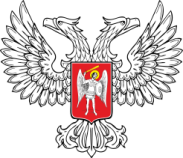 ДОНЕЦКАЯ НАРОДНАЯ  РЕСПУБЛИКАОТДЕЛ ОБРАЗОВАНИЯ АДМИНИСТРАЦИИ ПРОЛЕТАРСКОГО РАЙОНА Г. ДОНЕЦКАПРИКАЗ01.09.2016 г.                                                                                                                       № 184О создании аттестационной комиссии ІІ уровняотдела образования администрации Пролетарского района г. Донецка и проведении аттестации педагогических работниковв 2016-2017 учебном году          В соответствии со статьей  46, частью 4 статьи 48 Закона Донецкой Народной Республики «Об образовании», во исполнение приказа Министерства образования и науки Донецкой Народной Республики от  20 июля 2015 года  № 330 «Об утверждении Временного положения о проведении аттестации педагогических работников организаций, осуществляющих образовательную деятельность» с изменениями и дополнениями, внесенными приказами  Министерства  образования и науки Донецкой Народной Республики от 23 марта 2016года № 249, от 09 августа 2016 года  № 830 (далее – Временное положение), Протокольного  поручения 3/2-3, 3/2-4  Коллегии Министерства образования и науки ДНР от 23 июня 2016 года «Об итогах аттестации педагогических и научно-педагогических работников, заместителей руководителей и кандидатов на должность руководителей организаций, осуществляющих и обеспечивающих образовательную деятельность, научных кадров научных организаций и учреждений в 2015-2016 учебном году», приказа Министерства  образования и науки Донецкой Народной Республики от 31 августа 2016 года №  884 «О составе аттестационной комиссии ІІІ уровня Министерства образования и науки, проведении аттестации руководителей, педагогических работников организаций, осуществляющих и обеспечивающих образовательную деятельность в 2016-2017 учебном году», приказа управления образования Администрации города Донецка от 01 сентября 2016 года № 405 «О создании аттестационной комиссии ІІ уровня управления образования администрации г.Донецка и проведении аттестации в 2016-2017 учебном году», с целью стимулирования непрерывного профессионального образования, повышения эффективности и качества педагогической и управленческой деятельности, обеспечения  защиты трудовых и социальных прав работников организаций, осуществляющих и обеспечивающих образовательную деятельностьПРИКАЗЫВАЮ:1. Провести в 2016-2017 учебном году аттестацию заместителей руководителей, педагогических работников образовательных учреждений Пролетарского района, реализующих образовательные программы дошкольного, начального общего, основного общего, среднего общего, дополнительного общего образования района. 2.   Утвердить персональный состав аттестационной комиссии ІІ уровня отдела образования администрации Пролетарского района г.Донецка в количестве 15 человек: Председатель комиссии – Глыбовская И.Н., начальник отдела образования;	Заместитель председателя – Беляева Н.А., заместитель начальника отдела образования;                                     Секретарь – Малякова С.А., заведующий учебно-методическим центром;Члены комиссии:  Швец Г.Г. – председатель Пролетарской районной г.Донецка территориальной организации профессионального союза работников образования и науки ДНР;  Голуб И.И. – специалист отдела образования;Алехина М.А.- специалист отдела образования;Салехова С.В. – методист учебно-методического центра;Сова А.В. - методист учебно-методического центра;Гутолос Н.Н. - методист учебно-методического центра;Замуруева Е.А. - методист учебно-методического центра;Царенко А.А. – педагог-психолог отдела образования;Клименко В.А. – заместитель директора по учебно-воспитательной работе МОУ № 124;Корнилова Н.П. – заместитель директора по учебно-воспитательной работе МОУ № 125;Тырса Р.С. – заместитель директора по учебно-воспитательной работе МОУ № 138;Костина В.Г. – методист МДОУ № 391.3. Утвердить график заседаний районной аттестационной комиссии (приложение № 1). 4. Руководителям образовательных организаций района:4.1. Издать до 20.09.2016 г. приказ по образовательному учреждению «о создании аттестационной комиссии І уровня и организации аттестации педагогических работников образовательного учреждения в 2016-2017 учебном году».4.2. Приказом по образовательному учреждению ввести в состав аттестационной комиссии І уровня членов аттестационной комиссии ІІ уровня отдела образования администрации Пролетарского района г.Донецка:- МОУ № 124 – Салехову С.В., методиста УМЦ;- МОУ № 125 – Алехину М.А., специалиста отдела образования;- МОУ № 126 –  Малякову С.А., заведующего УМЦ;- МОУ № 128 – Замуруеву Е.А., методиста УМЦ;- МОУ № 130 – Гутолос Н.Н., методиста УМЦ;- МОУ № 133 – Беляеву Н.А., заместителя начальника отдела образования;- МОУ № 138 – Салехову С.В., методиста УМЦ;- МОУ № 139 – Гутолос Н.Н., методиста УМЦ;- МОУ № 140 – Гутолос Н.Н., методиста УМЦ;- МОУ № 141 – Алехину М.А., специалиста отдела образования;- МОУ № 144 – Замуруеву Е.А., методиста УМЦ;- МОУ № 149 – Салехову С.В., методиста УМЦ;- МОУ № 150 – Беляеву Н.А., заместителя начальника отдела образования;- МОУ № 151, 146 – Малякову С.А, и.о.заведующего УМЦ;- МОУ № 152 – Малякову С.А., и.о.заведующего УМЦ;- МОУ № 153 – Алехину М.А., специалиста отдела образования;- ЦДЮТ – Голуб И.И., специалиста отдела образования;- СЮТ № 2 – Голуб И.И., специалиста отдела образования;- МДОУ № 35, 346  – Сову А.В., методиста УМЦ;- МДОУ № 224, 101 – Малякову С.А., заведующего УМЦ; - МДОУ № 155, 331 – Костину В.Г., методиста ДОУ № 391;- МДОУ № 168, 234 – Беляеву Н.А., заместителя начальника отдела образования;- МДОУ № 84 – Сову А.В.,  методиста УМЦ;- МДОУ № 315 – Сову А.В.,  методиста УМЦ;- МДОУ № 302 – Сову А.В., методиста УМЦ;- МДОУ № 309 – Беляеву Н.А., заместителя начальника отдела образования;- МДОУ № 328 – Костину В.Г., методиста ДОУ № 391;- МДОУ № 333 – Костину В.Г., методиста ДОУ № 391;- МДОУ № 365 – Костину В.Г., методиста ДОУ № 391;- МДОУ № 391 – Сову А.В., методиста УМЦ;- МДОУ № 395 – Костину В.Г., методиста ДОУ № 391.4.3. Предоставить в аттестационную комиссию ІІ уровня отдела образования администрации Пролетарского района г.Донецка:4.3.1. Списки педагогических работников, подлежащих очередной (внеочередной) аттестации и претендующих на установление квалификационной категории «специалист высшей категории» (приложение 2).Срок 10.10.2016 г.4.3.2. Ходатайство руководителей образовательных учреждений о включении педагогических работников в списки аттестуемых комиссией ІІ уровня отдела образования администрации Пролетарского района г.Донецка (приложение 3). Срок 10.10.2016 г.4.3.3. Представления руководителя или педагогического совета образовательных учреждений о проведении аттестации педагогического работника с целью присвоения педагогического звания (приложение 4)Срок 10.10.2016 г.4.3.4. Представление на основании протокола итогового заседания аттестационной комиссии І уровня об установлении педагогическим работникам квалификационной категории «специалист высшей категории», присвоение педагогических званий (приложение 5).Срок 01.04.2017 г.4.3.5. Провести анализ результатов аттестации педагогических работников и работы аттестационной комиссии І уровня и направить отчеты с мероприятиями по усовершенствованию проведения аттестационных процедур в учебно-методический центр.Срок до 05.04.2017 г.5. Директору муниципального общеобразовательного учреждения «Школа № 151 города Донецка» Диденко Е.А.:5.1. Включить в состав  аттестационной комиссии муниципального общеобразовательного учреждения «Школа № 151 города Донецка» педагогических работников муниципального общеобразовательного учреждения «Школа № 146 города Донецка».Срок 20.09.2016 г.5.2. Провести аттестацию педагогических работников муниципального общеобразовательного учреждения «Школа № 146 города Донецка» аттестационной комиссией муниципального общеобразовательного учреждения «Школа № 151 города Донецка».Срок до 01.04.2017 г.6. Заведующей дошкольным муниципальным образовательным учреждением «Ясли-сад № 35 города Донецка» Коваленко Н.В.:6.1. Включить в состав аттестационной комиссии дошкольного муниципального образовательного учреждения «Ясли-сад № 35 города Донецка»  педагогических работников дошкольного муниципального образовательного учреждения «Ясли-сад № 346 города Донецка».Срок 20.09.2016 г.6.2. Провести аттестацию педагогических работников дошкольного муниципального образовательного учреждения «Ясли-сад № 346 города Донецка» аттестационной комиссией дошкольного муниципального образовательного учреждения «Ясли-сад № 35 города Донецка».Срок до 01.04.2017 г.7. Заведующей дошкольным муниципальным образовательным учреждением «Ясли-сад № 224 города Донецка» Бахурец Л.И.:7.1. Включить в состав аттестационной комиссии дошкольного муниципального образовательного учреждения «Ясли-сад № 224 города Донецка»  педагогических работников дошкольного муниципального образовательного учреждения «Ясли-сад № 101 города Донецка».Срок 20.09.2016 г.7.2. Провести аттестацию педагогических работников дошкольного муниципального образовательного учреждения «Ясли-сад № 101 города Донецка» аттестационной комиссией дошкольного муниципального образовательного учреждения «Ясли-сад № 224 города Донецка».Срок до 01.04.2017 г.8. Заведующей дошкольным муниципальным образовательным учреждением «Ясли-сад № 155 города Донецка» Кучерук Н.А.:8.1. Включить в состав аттестационной комиссии дошкольного муниципального образовательного учреждения «Ясли-сад № 155 города Донецка»  педагогических работников дошкольного муниципального образовательного учреждения «Ясли-сад № 331 города Донецка».Срок 20.09.2016 г.8.2. Провести аттестацию педагогических работников дошкольного муниципального образовательного учреждения «Ясли-сад № 331 города Донецка» аттестационной комиссией дошкольного муниципального образовательного учреждения «Ясли-сад № 155 города Донецка».Срок до 01.04.2017 г.9. Заведующей дошкольным муниципальным образовательным учреждением «Ясли-сад № 168 города Донецка» Правдиченко Е.Ф.:9.1. Включить в состав аттестационной комиссии дошкольного муниципального образовательного учреждения «Ясли-сад № 168 города Донецка»  педагогических работников дошкольного муниципального образовательного учреждения «Ясли-сад № 234 города Донецка».Срок 20.09.2016 г.9.2. Провести аттестацию педагогических работников дошкольного муниципального образовательного учреждения «Ясли-сад № 234 города Донецка» аттестационной комиссией дошкольного муниципального образовательного учреждения «Ясли-сад № 138 города Донецка».Срок до 01.04.2017 г.10. Учебно-методический центр (Маляковой С.А.):10.1.Оказывать консультационно-методическое сопровождение процесса аттестации, консультационную помощь руководителям и заместителям руководителей образовательных организаций, педагогическим работникам, подлежащим аттестации в 2016-2017 учебном году, по подготовке документации аттестуемого работника.                                                                                                  Срок: в течение  года.                 10.2.Обеспечить организационное и методическое сопровождение работы экспертных групп, создаваемых  для  осуществления всестороннего анализа профессиональной деятельности заместителей руководителей, педагогических работников организаций, осуществляющих  и обеспечивающих образовательную деятельность.                                                                                        Срок: в течение  года.                 10.3. Провести выборочные тематические проверки по вопросам работы аттестационных комиссий организаций,  осуществляющих и обеспечивающих образовательную деятельность, в целях обеспечения контроля  за соблюдением аттестационных процедур в соответствии с действующими нормативными правовыми актами, предупреждения нарушения  действующего законодательства в области защиты прав аттестуемых заместителей руководителей, педагогических работников при проведении аттестации на уровне образовательных организаций района.                                                                                     Срок: в течение  года.    10.4. Подготовить до 10.04.2017 года проект приказа о результатах аттестации педработников на основании решения аттестационной комиссии ІІ уровня (установление квалификационной категории «специалист высшей категории», присвоение педагогических званий) и довести его до сведения аттестованных, коллективов образовательных учреждений.Срок до 10.04.2017 г.10.5. Провести анализ результатов аттестации педагогических работников и работы аттестационных комиссий І и ІІ уровней и направить отчет с мероприятиями по усовершенствованию проведения аттестационных процедур в отдел аттестации педагогических работников городского методического центра управления образования администрации г.Донецка.Срок до 20.04.2017 г.10.6. С целью объективного оценивания  профессиональной деятельности заместителей руководителей образовательных учреждений района, педагогических работников образовательных учреждений района, которые аттестуются  комиссией II уровня отдела образования администрации Пролетарского района г. Донецка  в текущем учебном году, подготовить проект приказа о создании  экспертных групп по изучению  профессиональной деятельности аттестуемых.                                                                                                    Срок: до 07.11.2015г.11. Контроль за выполнением данного приказа оставляю за собой.Начальник отдела образования                                   И.Н.ГлыбовскаяПриложение  № 1 к приказу отдела образования  от 01.09.2016 г. № 184Г Р А Ф И Кзаседания аттестационной комиссии отдела образования администрации Пролетарского района г. ДонецкаІ заседание – 19.09.2016 г. в 13.00 на базе отдела образования (зал заседаний)ІІ заседание – 18.10.2016 г. в 13.00  на базе отдела образования (зал заседаний)ІІ заседание  – 05.04.2016 г. в 10.00  на базе отдела образования (зал заседаний)                  Приложение  № 2 к приказу отдела образования  от 01.09.2016 г. № 184Список педагогических работников, подлежащих аттестации в 2016-2017 учебном году аттестационной комиссией  II уровня отдела образования администрации Пролетарского района г. ДонецкаПредседатель аттестационной комиссии _______________________________/ подпись / / инициалы, фамилия/Секретарь аттестационной комиссии __________________ ________________/ подпись / / инициалы, фамилия/Приложение  № 3 к приказу отдела образования  от 01.09.2016 г. № 184Председателю аттестационной комиссии отдела образования администрации Пролетарского района г.Донецка                                                       Глыбовской Ирине Николаевне                                                       Председателя аттестационной комиссии                                                     муниципального общеобразовательного учреждения «Школа № ___ г.Донецка»                                                        __________________________________________                                                      (фамилия, имя, отчество)ХодатайствоАттестационная комиссия __________________ (указать организацию, осуществляющую образовательную деятельность) ходатайствует перед аттестационной комиссией ІІ уровня о включении в списки на очередную (внеочередную) аттестацию в 2016-2017 учебном году в соответствии с «Временным положением о  проведении  аттестации педагогических работников организаций, осуществляющих образовательную деятельность»  педагогических работников согласно прилагаемому списку. Председатель                                                                                               _________________аттестационной комиссии                                                                          (подпись) (Ф. И. О).                                                                                                                                     Приложение  № 4 к приказу отдела образования  от 01.09.2016 г. № 184Представление__________________________ образовательного учрежденияо  проведении  аттестации педагогических работников  с целью  присвоения педагогического звания в 2016-2017 учебном году_______________________________________________________________________________________Мотивированная оценка профессиональной деятельности педагогического работника, которая соответствует требованиям к присвоению педагогических званий (п.5.1-5.6 Временного положения о проведении аттестации педагогических работников организаций, осуществляющих образовательную деятельность)._____________________________________________________________________________________________________________________________________________________________________________________________________________________________________________________________________________________________________________________________________________________________Председатель аттестационной комиссии _______________________________ Секретарь аттестационной комиссии __________________ ________________                                                                      / подпись / / инициалы, фамилия /Приложение  № 5 к приказу отдела образования  от 01.09.2016 г. № 184ПредставлениеВ соответствии с п.2.9 «Временного положения о  проведении аттестации педагогических работников организаций, осуществляющих образовательную деятельность», аттестационная комиссия  І уровня  ______________ приняла решения (протокол  № __  от _________)- соответствуют занимаемой должности:учитель географии  _____учитель украинского языка и литературы ______учитель физической культуры ______- ходатайствовать перед аттестационной комиссией  ІІ  уровня отдела образования  администрации Пролетарского района г. Донецка об установлении квалификационной категории «специалист высшей категории» следующим педагогическим работникам:_____________________- ходатайствовать перед аттестационной комиссией  ІІ  уровня отдела образования  администрации Пролетарского района г. Донецка об исключении из списка педагогов, претендующих на установление квалификационной категории «специалист высшей категории»  учителя ________________________.- ходатайствовать перед аттестационной комиссией  ІІ  уровня отдела образования  администрации Пролетарского района г. Донецка о присвоении педагогического звания «учитель-методист» следующим педагогическим работникам:___________________«старший учитель» следующим педагогическим работникам:_____________________Аттестационной  комиссией I уровня ______________ установлено, что профессиональная деятельность вышеназванных учителей соответствует требованиям к педагогическим званиям «учитель-методист», «старший учитель» определенным пунктом 5.2.  «Временного положения об аттестации педагогических работников организаций, осуществляющих образовательную деятельность».Председатель    аттестационной комиссии                                           ________________      №Фамилия, имя, отчествоЗанимаемая должность на момент проведения аттестацииДата заключения по этой должности трудового договора (при наличии)Уровень образования (учебное заведение, год окончания) специальность и квалификация по диплом уИнформация о получении дополнительного профессионального образования  Предмет (дисциплина) по которому аттестуетсяПедагогический стажСтаж работы на данной должностиПовышение квалификации (образовательная организация, год, месяц, № свидетельства)Год и месяц предыдущей аттестации,  результат (категория, тарифный разряд, педагогическое звание)Квалификационная категория (тарифный разряд), на которую претендует аттестуемый Педагогическое звание, на которое претендует педагог (по решению педсовета)Очередная аттестация или внеочередная аттестацияКонтактный телефон№Фамилия, имя, отчествоДата рождения (год, число, месяц)Наименование  должности  на момент аттестацииОбразование (уровень образования, полное наименованиеобразовательного учреждения, год окончания, полученная специальность иквалификация по диплому);Информация о получении дополнительного профессиональногообразования по профилю педагогической деятельности  Стаж работы по специальности  (в данной должности)Стаж работы в данном учрежденииСведения о результатах предыдущих аттестаций(дата прохождения,  категория, звание)Присвоение педагогического звания (указать звание)Присвоение педагогического звания (повторно, впервыеПредседателю аттестационной комиссии ІІ уровня отдела образования  администрации Пролетарского района г. Донецка Глыбовской И.Н..                                                        Председателя аттестационной комиссии І уровня__________________                                       